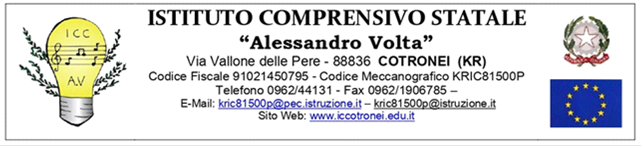 ISCRIZIONE in qualità di ACCOMPAGNATOREAl progetto Sperimentale PEDIBUS A.S. 2022/2023OGGETTO: RICHIESTA ADESIONE E CONTESTUALE ISCRIZIONE ALL’ALBO DEI VOLONTARI__l__ sottoscritt__ _______________________________ nat__ a __________________ (_______) il ______________________ e residente a ______________________________________________(_____) in via/piazza ____________________________ n. ______ C.F. _____________________________ telefono _________________ cellulare _______________________ e-mail __________________________________ C H I E D Edi poter essere iscritto, in qualità di operatore volontario, all’Albo dei Volontari per il Servizio PEDIBUS, con la seguente disponibilità _______________________________________________________ D I C H I A R Aם di avere un’età non inferiore agli anni 18; ם di essere in possesso della cittadinanza italiana;ם di essere in possesso del titolo di studio di __________________________________________ ם di svolgere attualmente la professione di _____________________________________________ ם di essere pensionato ם di essere in possesso di patente di guida categoria ___________ ם di non aver riportato condanne penali, né di avere procedimenti penali in corso ם di essere a conoscenza che l’attività svolta è a carattere volontario, senza alcuna finalità di lucro D I C H I A R A   A L T R E S I’ם di essere informato, ai sensi del d-.lgs. 30.6.2003 n. 196 e ss.mm. che i dati personali così raccolti saranno trattati, anche con strumenti informatici, esclusivamente nell’ambito del procedimento per il quale la presente dichiarazione viene resa ed autorizza altresì a tale trattamento degli stessi. Qualora la presente venga accolta, si rende fin d’ora disponibile a prestare nei turni all’uopo predisposti, i vari servizi in cui ha dichiarato l’adesione. FIRMA________________________________________